Lesson 2: Sumas y diferencias de fraccionesStandards AlignmentsTeacher-facing Learning GoalsAdd and subtract fractions and mixed numbers with like denominators.Compare fractions and mixed numbers by reasoning about equivalence.Student-facing Learning GoalsPractiquemos cómo resolver problemas en los que hay fracciones.Lesson PurposeThe purpose of this lesson is for students to represent and solve problems involving the addition and subtraction of fractions. Students also reason about equivalence to compare fractions and make sense of problems.In this lesson, students apply what they know about equivalence and addition and subtraction of fractions to solve problems. Throughout the lesson, students have opportunities to reason quantitatively and abstractly as they connect their representations, including equations, to the situations (MP2) and to compare their reasoning with others' (MP3).The work of this lesson helps prepare students for adding and subtracting with unlike denominators in grade 5. If students need additional support with the concepts in this lesson, refer back to Unit 3, Section B in the curriculum materials.Access for: Students with DisabilitiesAction and Expression (Activity 2) English LearnersMLR8 (Activity 1)Instructional RoutinesNumber Talk (Warm-up)Lesson TimelineTeacher Reflection QuestionWhat strategies were students using to solve problems? What evidence did students show that they were reasoning about equivalence as they solved the problems?Cool-down(to be completed at the end of the lesson)  5minEl asta de la banderaStandards AlignmentsStudent-facing Task StatementAproximadamente​​​ ​ pies del asta de la bandera de la escuela están enterrados en el suelo. Los estudiantes pueden ver  pies del asta de la bandera.¿Cuánto mide el asta de la bandera en total? Muestra cómo razonaste.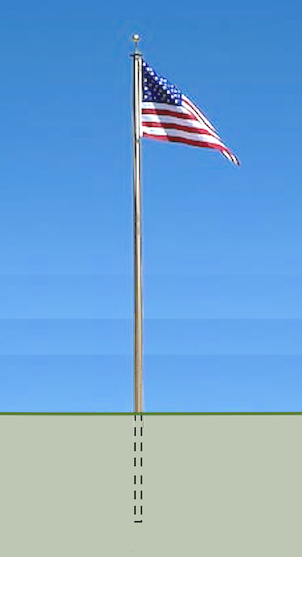 Student Responses16 feet, because .Addressing4.NF.A.1, 4.NF.A.2, 4.NF.B.3.a, 4.NF.B.3.b, 4.NF.B.3.c, 4.NF.B.3.dBuilding Towards5.NF.A.1Warm-up10 minActivity 115 minActivity 220 minLesson Synthesis10 minCool-down5 minAddressing4.NF.B.3.c, 4.NF.B.3.d